Ore City Independent School District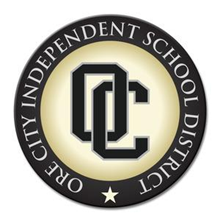 100 Rebel Rd, Ore City, Texas  75683School Health Advisory Council Members2019-2020Mindy Hamilton – District NurseNathan Heflin – High School PrincipalBeau Vincent – Middle School PrincipalChad Miller – Elementary Principal and ParentMadeline Anderson – High School Assistant PrincipalKim Freeman – At-Risk Coordinator Mary Hall – Elementary Nurse AideCharae Ford – Middle School CounselorLisa Wright – High School CounselorRita Clawson – High School Teacher and ParentShannon Pruett – Elementary Teacher and ParentJulie Phillips – Middle School TeacherAmanda Jones – Middle School TeacherDonna Denton – Food Service DirectorRachel Perez – ParentDenise McCain – Grandparent Kara Mitchell – Parent Kristan Kahler – Parent Julie York – Upshur County Ag Extension AgentPam Davis – Maximus Medicaid Representative